TRANSPORT BKING FRMTo be completed either by students (over 16 years of age) or parents and emailed topvs1@oealondon.com at least 2 weeks before travelling date.Is your child travelling as an Unaccompanied Minor (UM)?    Is the UM form sent with this booking? PICK UP ADDRESS						     OUTWARD FLIGHT: DESTINATION ADDRESS					     INWARD FLIGHT SPECIAL NOTES I understand that OEA cannot guarantee to provide a requested driver. If changes are made to a booking or it is cancelled, charges may be incurred. Transport bookings which are last minute and sent outside office hours (Mon-Fri 10.00-17.00) cannot be accepted. Please send last minute changes of instructions direct to the driver cc to pvs1@oealondon.com Thank You.SIGNATURE __________     __________	DATE ________     _______	   PARENT/ STUDENTOEA recommends the use of transport provided by the schools and shared taxis with other OEA students. Transport bookings must be made through OEA, not direct with driver, unless making cash payment to driver. OEA will not pay for transport which has not been arranged through this office.OEA cannot book transport before the end of term or after the start of term unless parents request and obtain official permission from the school which is emailed with the booking form.OEA will email confirmation of the booking and details of the transport arrangements to all concerned.If an OEA student books transport with OEA and then agrees to share transport with other students not under OEA care, the OEA student must collect money from the other students to cover the cost, as the invoice will be paid from the OEA student’s account.OEA is not responsible for students not under our care.OEA can organise a UM form traveller for Thai Airways only and this requires at least 2 weeks notice. Please send the name, address, and telephone number of the person meeting student at the airport in Thailand.If a driver is delayed he will get in touch with the student directly on mobile and provide clear instructions, based on his experience for the student to follow. It is the student’s responsibility to provide the correct mobile number and ensure mobile is fully charged and switched on before time to pick-up.NAME OF STUDENT:                                                                                        AGE:      STUDENT EMAIL ADDRESS:      STUDENT MOBILE NUMBER WHEN TRAVELLING:      NAME OF SCHOOL/UNIVERSITY:      FOR ALL BOOKINGS PLEASE COMPLETE:I have obtained permission from the school for this bookingFOR RETURN JOURNEYS TO THE UK PLEASE COMPLETE:Boarding House Opening Time:          AM/PMI have checked with the houseparent that the boarding house will be open on arrival.TRAVEL DATE:PICK UP TIME:				Post Code:      Flight No:				Post Code:      Departure Time:				Post Code:      Airport:				Post Code:      Terminal:				Post Code:      Flight No:				Post Code:      Arrival Time (UK):				Post Code:      Airport:				Post Code:      Terminal:(FOR OFFICE USE)DRIVERAUTHORIZED BYDATE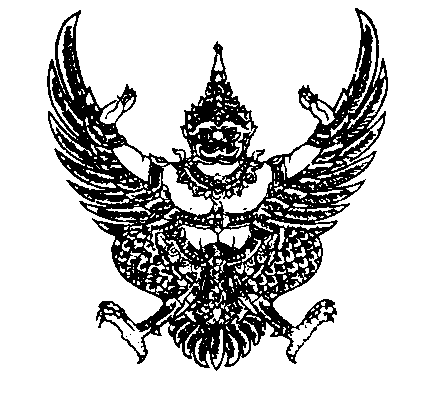 